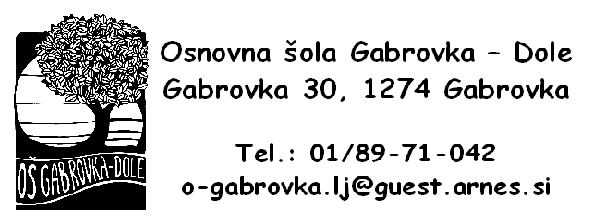 P E Š B U SVOZNI RED – PŠ Dole pri Litiji (16. 9. 2021 – 22. 9. 2021)SMERPOSTAJA/ODHODDANSPREMLJEVALECKALKal 7.10TIC 7.25šola 7.3016. 9. 202117. 9. 202120. 9. 202121. 9. 202122. 9. 2021Andreja AVBELJMojca MLAKARSabina POVŠE